Consumer Streaming Spending Grows By 17% Subscription video-on-demand services made up 84% of consumer home entertainment spending between June and September, DEG: The Digital Entertainment Group reports. In 2022, SVOD spending has risen 17.5%, compared to 19.5% a year ago.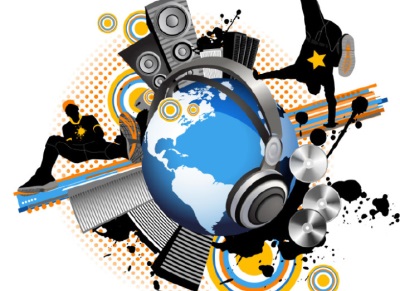 Media Play News 11.11.22  https://www.mediaplaynews.com/streaming-now-accounts-for-nearly-85-percent-of-consumer-home-entertainment-spending-deg-says/Image credit:https://www.siliconrepublic.com/wp-content/uploads/2014/12/201004/6-the-digital-consumer-718x523.jpg 